PRZYPRAWY KUCHENNERośliny są używane jako przyprawy nadające potrawom kolor, specyficzny smak i zapach. Do przyprawienia potraw używa się różnych części roślin. Może nią być kora, kłącze, ususzone lub świeże owoce albo liście, suszone nasiona, pąki kwiatowe, a nawet znamiona słupków.Podaj jaką częścią rośliny jest dana przyprawa, przedstawiona na zdjęciu. cynamon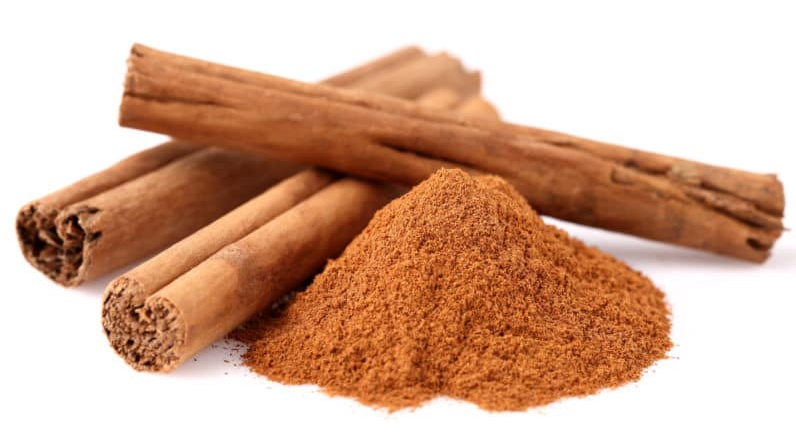 - gałka muszkatołowa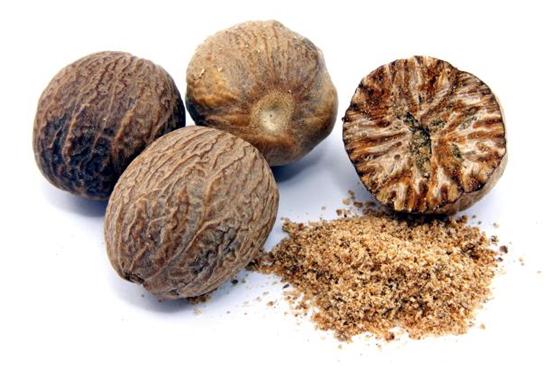 - goździki 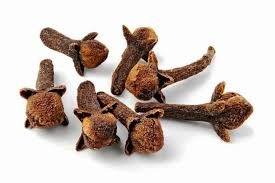 - szafran 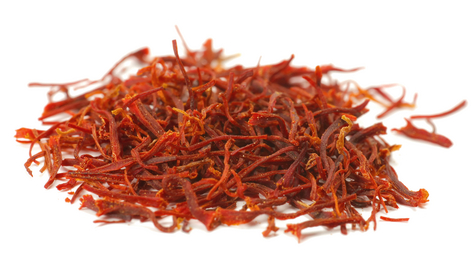 - imbir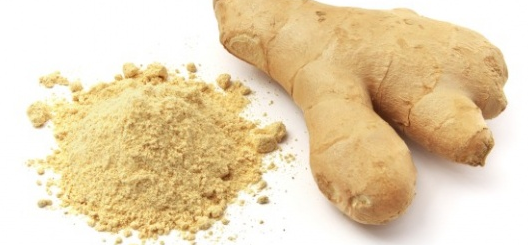 6 - pieprz czarny 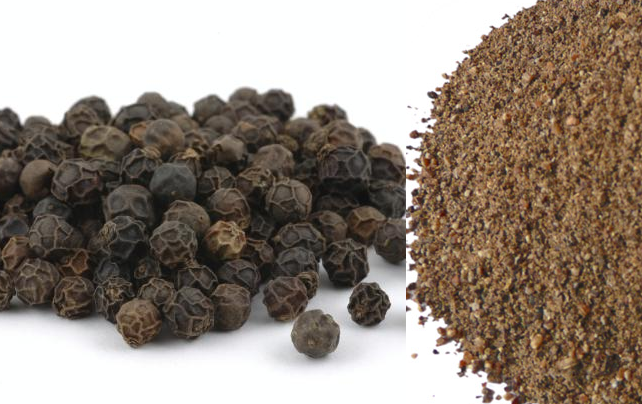 7 - ziele angielskie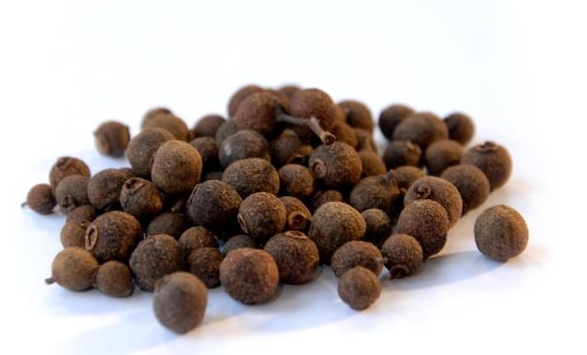 